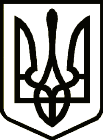 УкраїнаНОВГОРОД – СІВЕРСЬКИЙ МІСЬКИЙ ГОЛОВАРОЗПОРЯДЖЕННЯ30 серпня 2023 року 	        м. Новгород - Сіверський		                № 94- ОД Про внесення змін до складу робочої групиз місцевого економічного розвиткуНовгород-Сіверської міської територіальної громади Чернігівської області	З метою планування, виконання та регулярного перегляду заходів місцевого економічного розвитку у громаді, розроблення та впровадження Програми місцевого економічного розвитку територіальної громади, створення Економічного профілю територіальної громади в рамках Програми USAID «Децентралізація приносить кращі результати та ефективність» (DOBRE), відповідно до Положення про робочу групу з місцевого економічного розвитку Новгород-Сіверської міської територіальної громади Чернігівської області, затвердженого рішенням 8-ої позачергової сесії міської ради VIII скликання від 26 березня 2021 року №117, керуючись статтями 42, 59 Закону України «Про місцеве самоврядування в Україні»,1. Внести зміни до складу робочої групи з місцевого економічного розвитку Новгород-Сіверської міської територіальної громади Чернігівської області, затвердженого розпорядженням міського голови від 20.04.2021             № 71 - ОД «Про затвердження складу робочої групи з місцевого економічного розвитку Новгород-Сіверської міської територіальної громади Чернігівської області», виклавши його в новій редакції, що додається.2. Контроль за виконанням розпорядження покласти на заступника міського голови Верченка П.В.Міський голова								Л. ТкаченкоЗАТВЕРДЖЕНО Розпорядження міського голови20 квітня 2021 року № 71 -ОД(в редакції розпорядження міського головивід 30.08.2023 №94-ОД)Склад робочої групи з місцевого економічного розвиткуНовгород-Сіверської міської територіальної громади Чернігівської областіПримітка* цільова група:літера, що відповідає типу цільової групи, до якої входить представник:В – представник владиБ – представник бізнесуГ – представник громадськостіМ – представник Молодіжної ради (в разі її утворення) або активної молодіО - представник освіти (в т.ч. професійної, бізнес-освіти, тощо)Т – представник туризмуНачальник відділу інвестицій та комунального майна							О. Крот№з/пПрізвище, ім’яЦільова група*Посада, організація/рід занятьЕлектронна поштаТелефон1Ткаченко Людмила МиколаївнаВміський голова, голова робочої групи--2ВерченкоПавло ВікторовичВзаступник міського голови, заступник голови робочої групи--3Крот ОксанаПетрівнаВначальник відділу інвестицій та комунального майна, секретар робочої групи--Члени робочої групи:Члени робочої групи:Члени робочої групи:Члени робочої групи:Члени робочої групи:Члени робочої групи:4БурикоОлена МиколаївнаГ,ВГО «Княжий Град», викладач медичного коледжу, депутат міської ради (за згодою)--5Голуб ВалентинВолодимирович Гмайстер з благоустроюНовгород-Сіверської міської ради--6Ковальчук Тетяна МиколаївнаО,Вначальник відділу освіти, молоді та спорту Новгород-Сіверської міської ради Чернігівської області(за згодою)--7МатюкОлена ГеоргіївнаТдиректор музею-заповідника «Слово о полку Ігоревім»(за згодою)--8Поливода Сергій МиколайовичВкеруючий справами виконавчого комітету міської ради--9Пузирей Ірина ПетрівнаВначальник відділу економіки міської ради, секретар робочої групи--10ПунтусСергій ВікторовичВстароста Будо-Ворб’ївського старостинського округу--11СивокіньВероніка МихайлівнаМголова молодіжної ради, учениця--12ТригубІрина ВікторівнаБв. о. голови правління Новгород-Сіверської районної спілки споживчих товариств (за згодою)--13Черняк ОлександрФедоровичБприватний підприємець у сфері торгівлі і послуг(за згодою)--